Legacy High School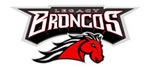  Debate and ForensicsProgram OverviewDebate and Forensics EventsForensics is a competitive, interscholastic activity that includes nearly 7 different events.  Students may compete in several different events throughout the season.  They are:Persuasive Extemporaneous Speaking: a memorized, persuasive speech you writeInformative Extemporaneous Speaking: a memorized, informative speech you writeForeign Extemporaneous Speaking: an improvised current events speech focusing on international eventsDomestic Extemporaneous Speaking: an improvised current events speech focusing on domestic () eventsStudent Congress: a mock congress with legislationLincoln-Douglas: a value/philosophical debatePolicy Debate: A political/policy debate (team of 2)Public Forum Debate (team of 2)Prose and Poetry Interpretation                              For More DetailsSee Mr. RitzRoom AJ-114 or Call (940) 782-8968Email: howardritz@misdmail.orgDebate at a GlanceTwo Types of Debate_____________________________________________________________________________ Douglas (LD)1. One on One2. Philosophical Arguments	What is Ethical?3. Deals with Conflict of Values.		(Privacy vs. Safety)(Sanctity vs. Quality of life)(Human Rights vs. Animal Rights)(Utilitarianism or Individualism)	(THAT AIN’T RIGHT!!)4. Emphasis on Analytical Arguments	Quote ancient/modern philosophers5. Student Becomes Familiar with:Logic and philosophyEffective Speaking SkillsThinking on their feetDeveloping Persuasive ArgumentationListening skillsf. Writing persuasive argumentsEthics and Morals, historyStanding alone.6. Specific Topics Change every 2	months7. Debate rounds last approx. 40 min.Policy Debate (CX)1. Two Person Team2. Government Policy Arguments	What are we going to do?3. Deals with Solving Crisis	(Environmental Decay)	(Economic Collapse)	(World War)(WE are All going to DIE!!!)4. Emphasis on Concrete Evidence Up to date facts5. Student Becomes Familiar with:Researching evidenceWorking collaborativelyOrganizing InformationListening SkillsMulti-taskingWorking under pressureg. Integrating curriculum  Politics, science, law, history, geography, statistics, current events, health, economics, government.6. Broad Topic Changes each year	Next year’s topic: “The United States Federal Government should substantially increase its exploration and or development of outer space beyond the earth’s mesosphere.”7. Debate rounds last approx 90 minuteOverview of Debate:Debate is a great way to learn argumentation and refutation.  Students select and work with a debate partner during the week and on weekend tournaments.  Tournaments are available for  novice (first year) debaters.  Novice debaters are not required to know anything about debate or the national topic.  Students must possess a strong work ethic and excellent social skills.  Speaking skills are encouraged.  You will learn how to:Analyze, and critique what you read.Effectively argue your position on any topic.Find flaws in other  people’s arguments.Express yourself articulately and smoothly.Gather and employ research as proof.Detect and point out Logical Fallacies.Understand complex philosophical arguments and communicate them succinctly.Look at conflicting viewpoints from different perspectives.Lead yourself and others with character and integrity.Develop your own philosophy of life.Excel in other classes as debate gives you a foundation and background information in every area of academicsYou will actually be surprised how much you learn by accident in participating in Debate Tournaments and from other students.Program Details and Requirements:Season is September  through late MayYou must be willing to compete at the UIL district, regional and state competition as well as practice and invitational meets.You select which tournaments and events you compete.Debate practice is Every Thursday after school. Room AJ114Optional  Debate Camp (scholarships)State Championships and National Tournaments are available and awaiting! Fun opportunities to meet new friends from LHS and other schools, go on trips, and learn skills that will help you in everything you do in other academic classes and life!!!Awards, Trophies, Scholarships and yes you can earn  a Varsity Letter  in Debate.College Scholarships available NFL National Honor Society Membership and AwardsIncrease your class rank and GPA.Intro to Debate can count as your required Communication Application Credit.Debate utilizes a variety of learning strategies as well as incorporates students with a variety of interests and talents in a synergetic approach to academic success.Yes, we are even looking for quiet introverted personalities in our research and development team.